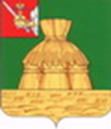 АДМИНИСТРАЦИЯ НИКОЛЬСКОГОМУНИЦИПАЛЬНОГО РАЙОНАПОСТАНОВЛЕНИЕ  От 22.05.2023                                                                №     338                                                                                 г. НикольскО внесении изменений в постановлениеадминистрации Никольского муниципальногорайона  от 05 .12.2022 года № 1119 «Об утверждении  Плана реализации муниципальной программы «Реализация молодежной политикина территории Никольского муниципального района на 2020-2025 гг.,», утвержденной постановлениемадминистрации Никольского муниципального районаот 05.08.2019 № 757, на 2023 год»В соответствии с постановлением администрации Никольского муниципального района от 06.08.2014 года № 831 «Об утверждении Порядка разработки, реализации и оценки эффективности муниципальных программ Никольского муниципального района Вологодской области» администрации Никольского муниципального района	ПОСТАНОВЛЯЕТ:	1. Внести изменения в постановление администрации Никольского муниципального района от 05.12.2022 № 1119 «Об утверждении Плана реализации  муниципальной программы «Реализация молодежной политики на территории Никольского муниципального района на 2020-2025 гг.» утвержденной постановлением администрации Никольского муниципального района от 05.08.2019 № 757, на 2023 год» , изложив приложение к нему в новой редакции согласно приложению к настоящему постановлению (прилагается).        2. Признать утратившим силу постановление администрации Никольского муниципального района от 12.04.2023 года № 239 «О внесении изменений в постановление администрации Никольского муниципальногорайона  от  05.12.2022 года №1119 «Об утверждении   Плана реализации муниципальной программы «Реализация молодежной политикина территории Никольского муниципального района на 2020-2025 гг.,», утвержденной постановлением администрации Никольского муниципального района от 05.08.2019 № 757, на 2023 год»       3.Настоящее постановление вступает в силу со дня подписания и подлежит размещению на официальном сайте администрации Никольского муниципального района в информационно-телекоммуникационной сети «Интернет» Руководителя администрации Никольского муниципального района                                            А.Н. БаданинаПриложение УТВЕРЖДЕН  постановлением администрации Никольского муниципального района От     года     №   П Л А Нреализации муниципальной программы«Реализация молодежной политики на территорииНикольского муниципального района на 2020-2025 гг»на 2023 годНаименование подпрограммы, основного мероприятия и (или) ведомственной целевой программы, мероприятия, реализуемого в рамках основного мероприятия или ведомственной целевой программы, контрольного событияОтветственный исполнитель, соисполнитель, участникСрокСрокОжидаемый непосредственный результат мероприятия / контрольного событияОжидаемый непосредственный результат мероприятия / контрольного событияОжидаемый непосредственный результат мероприятия / контрольного событияОжидаемый непосредственный результат мероприятия / контрольного событияФинансовое обеспечение за счет средств районного бюджета (тыс. руб.)Финансовое обеспечение за счет средств районного бюджета (тыс. руб.)Финансовое обеспечение за счет средств районного бюджета (тыс. руб.)Финансовое обеспечение за счет средств районного бюджета (тыс. руб.)Финансовое обеспечение за счет средств районного бюджета (тыс. руб.)Финансовое обеспечение за счет средств районного бюджета (тыс. руб.)Наименование подпрограммы, основного мероприятия и (или) ведомственной целевой программы, мероприятия, реализуемого в рамках основного мероприятия или ведомственной целевой программы, контрольного событияОтветственный исполнитель, соисполнитель, участникначала реали-зацииокончания реализации (наступления контрольного события)краткое описание результата (исходя из цели мероприятия)наименование показателя, характери-зующего результатединица измерениязначе-ние пока-зателявсегов том числев том числев том числев том числев том числеНаименование подпрограммы, основного мероприятия и (или) ведомственной целевой программы, мероприятия, реализуемого в рамках основного мероприятия или ведомственной целевой программы, контрольного событияОтветственный исполнитель, соисполнитель, участникначала реали-зацииокончания реализации (наступления контрольного события)краткое описание результата (исходя из цели мероприятия)наименование показателя, характери-зующего результатединица измерениязначе-ние пока-зателявсегособст-венные доходы район-ного бюджетасубвенции, субсидии и иные транс-ферты из област-ного бюджета за счет средств федераль-ного бюджетасубвенции, субсидии и иные трансферты из областного бюджета за счет собственных средств областного бюджетабезвозмездные поступления от физических и юридических лицмежбюджетные трансферты из бюджетов поселений1234567891011121314Основное мероприятия 1 «Создание и развитие условий для патриотического воспитания граждан»290,6290,60001.1 проведение районного конкурса «Клинков победный звон»Управление образования администрации Никольского муниципального района, МБОУ ДО «Никольский ЦДО»ФевральфевральУвеличение количества молодежи, привлеченной для активного участия в мероприятиях по патриотическому воспитанию молодежиКоличество человек, принявших участие в мероприятииЧел.485,05,000001.2 проведение акции, посвященной Дню космонавтикиУправление образования администрации Никольского муниципального района, МБОУ ДО «Никольский ЦДО»апрельапрельУвеличение количества молодежи, привлеченной для активного участия в мероприятиях по патриотическому воспитанию молодежиКоличество человек, принявших участие в мероприятииЧел.270000001.3 проведение районного праздника «День призывника»Управление культуры администрации Никольского муниципального района, МБУК «РДК»АпрельапрельУвеличение количества молодежи, привлеченной для активного участия в мероприятиях по патриотическому воспитанию молодежиКоличество человек, принявших участие в мероприятииЧел.1713,013,000001.4 проведение акции «Трагедия Чернобыля»Управление образования администрации Никольского муниципального района, МБОУ ДО «Никольский ЦДО»АпрельдекабрьУвеличение количества молодежи, привлеченной для активного участия в мероприятиях по патриотическому воспитанию молодежиКоличество человек, принявших участие в мероприятииЧел.270000001.5 Слет юнармейских отрядов, РДДМУправление образования администрации Никольского муниципального района, МБОУ ДО «Никольский ЦДО»АпрельдекабрьУвеличение количества молодежи, привлеченной для активного участия в мероприятиях по патриотическому воспитанию молодежиКоличество человек, принявших участие в мероприятииЧел.3010,110,100001.6 проведение районной оборонно-спортивной детско-юношеской игры «Зарница», Управление образования администрации Никольского муниципального района, МБОУ ДО «Никольский ЦДО»МайдекабрьУвеличение количества молодежи, привлеченной для активного участия в мероприятиях по патриотическому воспитанию молодежиКоличество человек, принявших участие в мероприятииЧел.8020,020,000001.7 проведение акции «Георгиевская ленточка»Управление образования администрации Никольского муниципального района, МБОУ ДО «Никольский ЦДО»МаймайУвеличение количества молодежи, привлеченной для активного участия в мероприятиях по патриотическому воспитанию молодежиКоличество человек, принявших участие в мероприятииЧел.650000001.8 приобретение стенда и материалов для ЮнармииАдминистрация Никольского муниципального районафевральдекабрьУвеличение количества молодежи, привлеченной для активного участия в мероприятиях по патриотическому воспитанию молодежиКоличество человек, принявших участие в мероприятииЧел.4306,56,500001.9 проведение военно-патриотических мероприятий в рамках военно-патриотических сборов обучающихсяУправление образования администрации Никольского муниципального района, МБОУ ДО «Никольский ЦДО»МаймайУвеличение количества молодежи, привлеченной для активного участия в мероприятиях по патриотическому воспитанию молодежиКоличество человек, принявших участие в мероприятииЧел.410000001.10 проведение военно-патриотических сборов для несовершеннолетних с девиантным поведением «Неделя в Армии»Управление образования администрации Никольского муниципального района, МБОУ ДО «Никольский ЦДО»июльиюльУвеличение количества молодежи, привлеченной для активного участия в мероприятиях по патриотическому воспитанию молодежиКоличество человек, принявших участие в мероприятииЧел.203,93,900001.11 проведение районного конкурса «Правовая академия», РДДМУправление образования администрации Никольского муниципального района, МБОУ ДО «Никольский ЦДО»сентябрьдекабрьУвеличение количества молодежи, привлеченной для активного участия в мероприятиях по повышению социальной активности молодежиКоличество человек, принявших участие в мероприятииЧел.245,25,200001.12 проведение районного праздника «День призывника»Управление культуры администрации Никольского муниципального района, МБУК «РДК»ОктябрьоктябрьУвеличение количества молодежи, привлеченной для активного участия в мероприятиях по патриотическому воспитанию молодежиКоличество человек, принявших участие в мероприятииЧел.1710,410,400001.13 проведение районного конкурса «Призывник года», Управление образования администрации Никольского муниципального района, МБОУ ДО «Никольский ЦДО»ОктябрьоктябрьУвеличение количества молодежи, привлеченной для активного участия в мероприятиях по патриотическому воспитанию молодежиКоличество человек, принявших участие в мероприятииЧел.208,08,000001.14  акция, посвященная Дню народного единстваУправление образования администрации Никольского муниципального района, МБОУ ДО «Никольский ЦДО»ноябрьноябрьУвеличение количества молодежи, привлеченной для активного участия в мероприятиях по патриотическому воспитанию молодежиКоличество человек, принявших участие в мероприятииЧел.650000001.15  акция, посвященная 105-годовщине революции 1917 годаУправление образования администрации Никольского муниципального района, МБОУ ДО «Никольский ЦДО»ноябрьноябрьУвеличение количества молодежи, привлеченной для активного участия в мероприятиях по патриотическому воспитанию молодежиКоличество человек, принявших участие в мероприятииЧел.360000001.16 приобретение формы для юнармейцевУправление образования администрации Никольского муниципального района, МБОУ ДО «Никольский ЦДО»апрельноябрьУвеличение количества молодежи, привлеченной для активного участия в мероприятиях по патриотическому воспитанию молодежиКоличество человек, принявших участие в мероприятииЧел. 850,850,800001.17 проведение районного конкурса, посвященного Дню Героев ОтечестваУправление образования администрации Никольского муниципального района, МБОУ ДО «Никольский ЦДО»декабрьдекабрьУвеличение количества молодежи, привлеченной для активного участия в мероприятиях по патриотическому воспитанию молодежиКоличество человек, принявших участие в мероприятииЧел.150000001.18. координация деятельности ВВПД «ЮНАРМИЯ»Администрация Никольского муниципального районаянварьдекабрьУвеличение количества молодежи, привлеченной для активного участия в мероприятиях по патриотическому воспитанию молодежиКоличество человек, принявших участие в мероприятииЧел.760000001.19. участие в областных конкурсах, акциях, сборах, играхУправление образования администрации Никольского муниципального района, МБОУ ДО«Никольский ЦДО»январьдекабрьУвеличение количества молодежи, привлеченной для активного участия в мероприятиях по патриотическому воспитанию молодежиКоличество человек, принявших участие в мероприятииЧел.7837,837,800001.20. приобретение формы для участия в областных сборахУправление культуры администрации Никольского муниципального района, МБУК «РДК»январьдекабрьУвеличение количества молодежи, привлеченной для активного участия в мероприятиях по патриотическому воспитанию молодежиКоличество человек, принявших участие в мероприятииЧел.1519,919,900001.21Изготовление памятных мемориальных досокАдминистрация Никольского муниципального районаянварьдекабрь100,0100,0Основное мероприятие 2 «Активизация и развитие волонтерского движения на территории района»14,614,600002.1. координация деятельности муниципального отряда «Волонтеры Победы»Администрация Никольского муниципального районаянварьдекабрьУвеличение количества молодежи, привлеченной для активного участия в мероприятиях по активизации и развитию волонтерского движенияКоличество человек, принявших участие в мероприятииЧел.110000002.2 реализация проекта «Зеленый регион 35»Администрация Никольского муниципального районаянварьдекабрьУвеличение количества молодежи, привлеченной для активного участия в мероприятиях по активизации и развитию волонтерского движенияКоличество человек, принявших участие в мероприятииЧел.110000002.3 проведение добровольческой акции «Освободим Россию от табачного дыма» Управление образования администрации Никольского муниципального района, МБОУ ДО «Никольский ЦДО»МаймайУвеличение количества молодежи, привлеченной для активного участия в мероприятиях по активизации и развитию волонтерского движенияКоличество человек, принявших участие в мероприятииЧел.250000002.4 проведение добровольческой акции «Стоп ВИЧ»Управление образования администрации Никольского муниципального района, МБОУ ДО «Никольский ЦДО»МаймайУвеличение количества молодежи, привлеченной для активного участия в мероприятиях по активизации и развитию волонтерского движенияКоличество человек, принявших участие в мероприятииЧел.4200000092.5. участие в региональном этапе Всероссийского конкурса « Доброволец России -2023»Управление образования администрации Никольского муниципального района, МБОУ ДО «Никольский ЦДО»июньиюньУвеличение количества молодежи, привлеченной для активного участия в мероприятиях по активизации и развитию волонтерского движенияКоличество человек, принявших участие в мероприятииЧел.30000002.6.  проведение добровольческой акции, посвященной Дню защиты детейУправление образования администрации Никольского муниципального района, МБОУ ДО «Никольский ЦДО»июньиюньУвеличение количества молодежи, привлеченной для активного участия в мероприятиях по активизации и развитию волонтерского движенияКоличество человек, принявших участие в мероприятииЧел.300000002.7 участие в межрайонном  слете добровольческих отрядов Вологодской областиУправление образования администрации Никольского муниципального района, МБОУ ДО «Никольский ЦДО»июльиюльУвеличение количества молодежи, привлеченной для активного участия в мероприятиях по активизации и развитию волонтерского движенияКоличество человек, принявших участие в мероприятииЧел.90000002.8 районный  конкурс «Доброволец года»Управление образования администрации Никольского муниципального района, МБОУ ДО «Никольский ЦДО»АвгустдекабрьУвеличение количества молодежи, привлеченной для активного участия в мероприятиях по активизации и развитию волонтерского движенияКоличество человек, принявших участие в мероприятииЧел.103,63,600002.9 экологические акции «#ЭКОуборки»Управление образования администрации Никольского муниципального района, МБОУ ДО «Никольский ЦДО»сентябрьсентябрьУвеличение количества молодежи, привлеченной для активного участия в мероприятиях по активизации и развитию волонтерского движенияКоличество человек, принявших участие в мероприятииЧел.150000002.10 проведение районной добровольческой акции «Будем жить без наркотиков»Управление образования администрации Никольского муниципального района, МБОУ ДО «Никольский ЦДО»СентябрьсентябрьУвеличение количества молодежи, привлеченной для активного участия в мероприятиях по активизации и развитию волонтерского движенияКоличество человек, принявших участие в мероприятииЧел.250000002.11 проведение акции «СТОП ВИЧ/СПИД»Управление образования администрации Никольского муниципального района, МБОУ ДО «Никольский ЦДО»ноябрьдекабрьУвеличение количества молодежи, привлеченной для активного участия в мероприятиях по активизации и развитию волонтерского движенияКоличество человек, принявших участие в мероприятииЧел.150000002.12 участие в областном слете волонтерского актива Вологодской областиУправление образования администрации Никольского муниципального района, МБОУ ДО«Никольский ЦДО»декабрьдекабрьУвеличение количества молодежи, привлеченной для активного участия в мероприятиях по активизации и развитию волонтерского движенияКоличество человек, принявших участие в мероприятииЧел.60000002.13 Интерактивная площадка «Волонтеры Победы»Управление культуры администрации Никольского муниципального района, МБУК «РДКмаймайУвеличение количества молодежи, привлеченной для активного участия в мероприятиях по активизации и развитию волонтерского движенияКоличество человек, принявших участие в мероприятиичел200,00,000002.14 проведение добровольческой акции «Дед Мороз идет в гости»Управление культуры администрации Никольского муниципального района, МБУК «РДК»декабрьдекабрьУвеличение количества молодежи, привлеченной для активного участия в мероприятиях по активизации и развитию волонтерского движенияКоличество человек, принявших участие в мероприятииЧел.3511,011,000002.15 проведение новогодней елки для волонтеров «Добрый Дед Мороз»Управление образования администрации Никольского муниципального района, МБОУ ДО «Никольский ЦДО»декабрьдекабрьУвеличение количества молодежи, привлеченной для активного участия в мероприятиях по активизации и развитию волонтерского движенияКоличество человек, принявших участие в мероприятииЧел.200000002.16Участие в образовательном форуме добровольцев «Точка роста»Управление культуры администрации Никольского муниципального района, МБУК «РДК»июльиюльУвеличение количества молодежи, привлеченной для активного участия в мероприятиях по активизации и развитию волонтерского движенияКоличество человек, принявших участие в мероприятии00Основное мероприятие 3 «Повышение социальной активности молодежи, направленной на достижение общественных интересов»78,678,60003.1 Велопробег 2023 Управление культуры администрации Никольского муниципального района, МБУК «РДК»апрельапрельУвеличение количества молодежи, привлеченной для активного участия в мероприятиях по повышению социальной активности молодежиКоличество человек, принявших участие в мероприятииЧел.806,06,000003.2 проведение народных игр в рамках праздника «Масленица»Управление образования администрации Никольского муниципального района, МБОУ ДО «Никольский ЦДО»февральфевральУвеличение количества молодежи, привлеченной для активного участия в мероприятиях по повышению социальной активности молодежиКоличество человек, принявших участие в мероприятииЧел.200000003.3 проведение конкурса «Лидер 21 века»Управление образования администрации Никольского муниципального района, МБОУ ДО «Никольский ЦДО»апрельдекабрьУвеличение количества молодежи, привлеченной для активного участия в мероприятиях по повышению социальной активности молодежиКоличество человек, принявших участие в мероприятииЧел.133,03,000003.4 проведение мероприятия, посвященного празднованию Дня молодежиУправление культуры администрации Никольского муниципального района, МБУК «РДК»июньдекабрьУвеличение количества молодежи, привлеченной для активного участия в мероприятиях по повышению социальной активности молодежиКоличество человек, принявших участие в мероприятииЧел.8015,015,000003.5Интерактивная игра, посвященная Дню народного единстваУправление культуры администрации Никольского муниципального района, МБУК «РДК»ноябрьноябрьУвеличение количества молодежи, привлеченной для активного участия в мероприятиях по повышению социальной активности молодежиКоличество человек, принявших участие в мероприятииЧел.306,06,000003.6 акция, посвященная Дню материУправление образования администрации Никольского муниципального района, МБОУ ДО «Никольский ЦДО»ноябрьноябрьУвеличение количества молодежи, привлеченной для активного участия в мероприятиях по повышению социальной активности молодежиКоличество человек, принявших участие в мероприятииЧел.152,42,400003.7 Муниципальный этап областного конкурса «Вологодское подворье» в направлении «Молодежное подворье»Администрация Никольского муниципального районаиюньиюльУвеличение количества молодежи, привлеченной для активного участия в мероприятиях по повышению социальной активности молодежиКоличество человек, принявших участие в мероприятииЧел.1020,020,000003.8 участие в областных конкурсах, акциях, сборах, играхУправление образования администрации Никольского муниципального района, МБОУ ДО «Никольский ЦДО»январьдекабрьУвеличение количества молодежи, привлеченной для активного участия в мероприятиях по повышению социальной активности молодежиКоличество человек, принявших участие в мероприятииЧел.89,69,600003.9 Проведение конкурса на «Доску почета молодежи Никольского района» Администрация Никольского муниципального районамартмартУвеличение количества молодежи, привлеченной для активного участия в мероприятиях по повышению социальной активности молодежиКоличество человек, принявших участие в мероприятииЧел. 1016,616,600003.10. проведение интерактивной игры «Точка притяжения»Управление образования администрации Никольского муниципального района, МБОУ ДО «Никольский ЦДО»майдекабрьУвеличение количества молодежи, привлеченной для активного участия в мероприятиях по повышению социальной активности молодежиКоличество человек, принявших участие в мероприятииЧел.80000003.11.Участие во всероссийском конкурсе «История местного самоуправления моего края" г. МоскваАдминистрация Никольского муниципального районамайсентябрь00Основное мероприятие 4 «Поддержка общественных и молодежных объединений как основ социально-экономического развития района»57,657,64.1 координация деятельности Молодежного парламентаАдминистрация Никольского муниципального района, Управление образования администрации Никольского муниципального района, Управление культуры администрации Никольского муниципального района ,МБУК «РДК»январьдекабрьУвеличение количества молодежи, задействованной в общественных и молодежных объединенияхКоличество человек, принявших участие в мероприятииЧел.133,43,400004.2 координация деятельности клубов молодых семейАдминистрация Никольского муниципального районаянварьдекабрьУвеличение количества молодежи, задействованной в общественных и молодежных объединенияхКоличество человек, принявших участие в мероприятииЧел.30000004.3 проведение Единого дня выборов школьного ученического самоуправления в общеобразовательных организацияхУправление образования администрации Никольского муниципального района, МБОУ ДО «Никольский ЦДО»ОктябрьоктябрьУвеличение количества молодежи, задействованной в общественных и молодежных объединенияхКоличество человек, принявших участие в мероприятииЧел.120000004.4 районный конкурс на лучшую деятельность органов  ШУС,РДДМУправление образования администрации Никольского муниципального района, МБОУ ДО «Никольский ЦДО»декабрьдекабрьУвеличение количества молодежи, задействованной в общественных и молодежных объединенияхКоличество человек, принявших участие в мероприятииЧел.155,05,000004.5 участие в областных форумах, акциях, сборахУправление образования администрации Никольского муниципального района, МБОУ ДО «Никольский ЦДО»январьдекабрьУвеличение количества молодежи, задействованной в общественных и молодежных объединениях Количество человек, принявших участие в мероприятииЧел.7630,030,000004.6 слет детских общественных объединений «Инициатива»Управление образования администрации Никольского муниципального района, МБОУ ДО «Никольский ЦДО»ноябрьдекабрьУвеличение количества молодежи, задействованной в общественных и молодежных объединенияхКоличество человек, принявших участие в мероприятииЧел.307,27.200004.7 участие в областных конкурсах, фестивалях, слетах, форумахУправление культуры администрации Никольского муниципального района, МБУК «РДК»мартноябрьУвеличение количества молодежи, задействованной в общественных и молодежных объединенияхКоличество человек, принявших участие в мероприятииЧел.2212120000ИТОГО2136441,4441,4